19.01.2017 г.							№  39О проведении краевых соревнований среди школьниковКрасноярского края на 2017 годНа основанииположения о проведении краевых соревнований среди школьниковКрасноярского краяна 2017 год,в целях развития массовой физической культуры и спорта, пропаганды здорового образа жизни, руководствуясь ст. 30, 35 Устава города Канска, ПОСТАНОВЛЯЮ: Отделу физической культуры, спорта и молодежной политики администрации г. Канска (О.В. Береснева), совместно с муниципальным бюджетным учреждением дополнительного образования детей «Детско–юношеская спортивная школа по зимним видам спорта имени заслуженного тренера России В.И.Стольникова» (Н.Н. Козлов) организовать и провести краевые соревнования среди школьников Красноярского края на 2017 год  в спортивном комплексе для биатлона в районе базы отдыха «Салют» - 20-22 января 2017 года.Утвердить план мероприятий по подготовке и проведению соревнований согласно приложению № 1. Предложить КГАОУ СПО «Канский педагогический колледж» (А.Л. Андреев) обеспечить проживание, питание спортсменов и представителей команд.Рекомендовать МКУ «Служба заказчика» (Ю.М. Лосева) подготовить подъездные дороги к месту проведения соревнований, а также места парковки автомобилей.МБУ «ММЦ» г. Канска (А.А. Афанасьева) подготовить и провести торжественное открытие и закрытие соревнований. Рекомендовать МО МВД России «Канский» (Н.В. Банин) обеспечить безопасность движения, организовать охрану правопорядка и общественной безопасности в местах проведения соревнований, и в местах проживания спортсменов.Отделу физической культуры, спорта и молодежной политики администрации города Канска (О.В. Береснева) уведомить:- отдел г. Канска управления ФСБ России по Красноярскому краю (И.Н. Тимков), МКУ «Управление по делам ГО и ЧС администрации г. Канска» (В.И. Орлов)о проведении соревнований;- КГБУЗ «Канская межрайонная больница» (В.А. Шиповалов) о проведении соревнований, рекомендовать организовать дежурство машины скорой помощи и медицинское обслуживание участников соревнований и населения в местах проведения соревнований, дежурство скорой помощи (врача) во время проведения соревнований;- ФГКУ «10 отряд ФПС по Красноярскому краю» (А.В. Кравцов) организовать обеспечение пожарной безопасности при проведении соревнований.Ведущему специалисту Отдела культуры (А.В. Назарова)опубликовать настоящее распоряжение в официальном печатном издании иразместить на официальном сайте муниципального образования город Канск в сети Интернет.Контроль за исполнением настоящего постановления оставляю за собой.Постановление вступает в силу со дня подписания.Глава города Канска			                                                         Н.Н. КачанПлан организационных мероприятий по подготовке и проведению краевых соревнований среди школьников Красноярского края на 2017 год,20-22 января 2017 года.Начальник Отдела ФКСиМП                                                               О.В.Береснева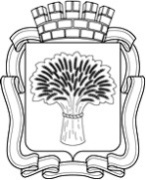 Российская ФедерацияАдминистрация города Канска
Красноярского краяПОСТАНОВЛЕНИЕРоссийская ФедерацияАдминистрация города Канска
Красноярского краяПОСТАНОВЛЕНИЕРоссийская ФедерацияАдминистрация города Канска
Красноярского краяПОСТАНОВЛЕНИЕРоссийская ФедерацияАдминистрация города Канска
Красноярского краяПОСТАНОВЛЕНИЕРоссийская ФедерацияАдминистрация города Канска
Красноярского краяПОСТАНОВЛЕНИЕПриложение № 1 к постановлению администрации г.Канска от 19.01.2017 г. № 39№МероприятиеСрокиМесто проведенияОтветственныйПодготовка спортсооружения (биатлонное стрельбище), трассы для проведения соревнований.до 19.01.2017Спортивный комплекс для биатлонаМБУ ДО ДЮСШим. В.И.Стольникова (Н.Н.Козлов) Подготовка пригласительных открыток официальным лицам и гостямдо 19.01.2017МБУ ДО ДЮСШим. В.И.Стольникова (Н.Н.Козлов)Предоставление транспортного средства (автобус ПАЗ) для встречи участников 20.01.2017МБУ ДО ДЮСШим. В.И.Стольникова (Н.Н.Козлов)Размещение участников, представителей команд, гостей соревнований.20.01.2017б/о «Салют»КГАОУ СПО «Канский педагогический колледж» (А.Л.Андреев)МБУ ДО ДЮСШим. В.И.Стольникова (Н.Н.Козлов)Обеспечение питанием участников, представителей команд, гостей соревнований20-22.01. 2017б/о «Салют»КГАОУ СПО «Канский педагогический колледж» (А.Л.Андреев)МБУ ДО ДЮСШим. В.И.Стольникова (Н.Н.Козлов)День приезда, официальные тренировки20.01.201711.00-16.00б/о «Салют»МБУ ДО ДЮСШ им. В.И.Стольникова (Н.Н.Козлов)Организация работыГСК соревнований20-22.01. 2017б/о «СалютМБУ ДО ДЮСШ им. В.И. Стольникова (Н.Н. Козлов), Главный судья С.Г. ШушаковПодготовка и проведение торжественного открытия 20.01.201718.00б/о «Салют»МБУ «ММЦ»(А.А. Афанасьева)Обеспечение участия творческих коллективов20.01.201718.00б/о «Салют»ГДК г. Канска (Е.А. Лычковская)Проведение церемонии награждения21-22.01. 2017б/о «Салют»МБУ ДО ДЮСШим. В.И.Стольникова (Л.Н. Ягодкина)Обеспечение безопасности движения и охраны общественного порядка на месте проведения соревнований20-22.01. 2017Спортивный комплекс для биатлонаМО МВД России «Канский»(Н.В.Банин)Организация медицинского обслуживания соревнований20-22.01. 2017Спортивный комплекс для биатлонаКГБУЗ «Канская межрайонная больница»(В.А.Шиповалов)Подготовка подъездных путей к месту проведения соревнований, места стоянки автомобилей и подсыпка спуска до спортивного комплекса для биатлонадо 20.01.2017б/о «СалютМКУ «Служба заказчика»(Ю.М.Лосева)Отъезд команд22.01.2017МБУ ДО ДЮСШим. В.И.Стольникова (Н.Н.Козлов)